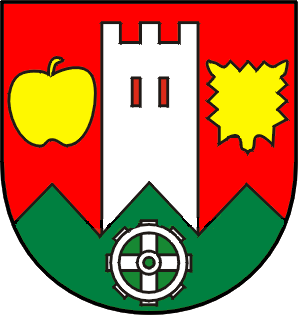 Obec Věžná, Věžná 85, 59301 Bystřice nad Pernštejnem, tel. 736684775, 566567318OZNÁMENÍ O SVOLÁNÍ PRVNÍHO ZASEDÁNÍ OKRSKOVÉ VOLEBNÍ KOMISE PRO VOLBY DO ZASTUPITELSTV KRAJŮ A PRO VOLBY DO SENÁTU ČRV souladu s ustanovením §17 odst. zákona č. 491/2001 Sb., o volbách do zastupitelstev obcí a o změně některých zákonů ve znění pozdějších předpisů (dále jen„zákon“) pro volby do zastupitelstev obcí konaných ve dnech 23.9.-24.9.2022OZNAMUJEPrvní zasedání okrskové volební komise se uskuteční dne 2.9.2022 v zasedací místnosti obecního úřadu obce Věžná v 19.00 hodinVěžná 25.8.2022                                                 Veselý Jiří                                                                             starosta obce